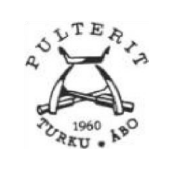 PULTERIT RY									PÖYTÄKIRJA HALLITUKSEN KOKOUS							10.02.2017											3/2017		Aika: 10.02.2017 klo 16:00Paikka: Geotalo Sali 404Läsnä:	Teppo Lindberg	Senja Meronen	Fanny Makkonen	Aleksei Myller	Daniel Bergman	Matti Vuorisalo	Markus Prittinen	Inka Turtola	Tuija Arna	Ludwig Nyman	Susanna Metso		Saapui kohdassa 8	Ville-Veikko VirtanenKarri Tarkio	Sunna Kitti	Toni Elonen	Pirita Leijonakallio	Jukka Manninen	Henrik Englund	Mathias Lauraeus	Tuomas Leskelä	Alexandra Nyman1. Kokouksen avaus	Puheenjohtaja avasi kokouksen kello 16:082. Laillisuuden ja päätösvaltaisuus	Kokous on laillinen ja päätösvaltainen3. Kokouksen toimihenkilöiden valinta	Puheenjohtajana toimii Teppo Lindberg	Sihteerinä toimii Aleksei Myller	Pöytäkirjantarkastajiin muutos kohdassa 74. Esityslistan työjärjestyksen hyväksyminen	Hyväksytään esityslistan työjärjestys.5. Ilmoitusasiat- Pultereiden youtube kanava PulteriTV
6. PostiKaksi vuosijuhla kutsua, ilmoitustaululla
7. Hallinnolliset asiatKevätkokouksen päivämäärän päättäminenPäätettiin pitää kevätkokous 21.3.2017 klo 18:00Pöytäkirjantarkastustavan muutosHyväksytään, että ei ole kahta erillistä pöytäkirjatarkastajaa jokaisessa kokouksessa, vaan näytetään kokouksissa edellisten kokouksien pöytäkirjat hallituksen hyväksyttäväksi.
8. TalousasiatHyväksynnätTepon osallistuminen Asteriski ry:n vuosijuhlille rahoitetaan 20:llä eurolla ja lahja 15:eurolla.Hyväksytään rahoitusBudjetoinnitYstävänpäivä-sitseille budjetoidaan 30€ pääruokaanHyväksytään budjetointiHerbertin nimipäivä -haalarimerkkeihin 232€ Hyväksytään budjetointiTDoLH X nimipäivä -haalarimerkkeihin 232€ Hyväksytään budjetointi9. Opinto-, sosiaali- ja koulutuspoliittiset asiatLoimu CV-klinikkaTuija hoitaaAlumnitoimintaKielikerhoSeuraava kielikerho 1.3.2017 klo 18Kehitetään lisää kaksikielistä tekemistäLeffailtaPidetään kauhuleffailta perjantaina 24.2.2017 klo 18Työhön tutustuminen –projektiavustusSusanna hakee avustusta projektia vartenDekaanin ja Laitosjohtajan valintaKysytään, onko Kilpeläisellä ja Skytältä intoa laitosjohtajaksi.SGS:n kuukausikokousten streamaaminenStreamataan geotalolla 20.4.2107 klo 18.15 eteenpäin10. TapahtumatTulevatYstäväsitsit w/Vare 14.2. Matti kasaa ruokaryhmänKasvisruokaNo onkos tullut kesä –bileet 15.2.Pulterit goes Himos 17.2.Sipsisitsit + Herbertin Nimipäivät w/Forum Romanum, Kääntöpiiri 16.3. TDoLH X 23.3.Julkaistaan voitaja haalarimerkkiTilataan 100 merkkiäsKevätorgiat 5.5.-7.5.2017Aurinkolahti varattuTiedotus kevätorgioista muilleKaKa 2017 Majoituksen etsiminen käynnissäMenneetSteampunk 2017 26.1.Sitsit meni hyvin, mutta jatkobileet epäonnistuiHinnat ja maksut meni miten sattuiEnsivuonna aloitetaan markkinointi aikaisemminGlögikierros 31.1.Hyvin meni, kiertäminen vähän miten sattuiHallituksenvaihto 2.2.Hyvin meni sekä ravintolassa, että Edisonissa. Vähemmän porukkaa jatkoilla.11. Ekskursio	Keskiviikkona 15.2. klo 12 avautuu ilmoittautuminen ekskursiolle.12. TiedotusPultereiden nettisivutSunna päivittelee uutta ulkoasua13. YhteistyöjärjestötVare ryHybridi ryHybridin hallitussitsit 22.2.Liukuva laskiainen / Tiedekuntakostajaiset 28.2.NatVet rf14. Muut esille tulevat asiat	Tuija lähtee ympäristökoulutukseen15. Seuraava kokous	Seuraava kokous maanantaina 20.2.2017 klo 1716. Kokouksen päättäminen	Puheenjohtaja päätti kokouksen kello 17:54____________________________			____________________________Teppo Lindberg					Aleksei MyllerPuheenjohtaja						Sihteeri